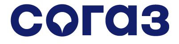 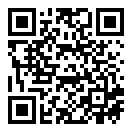                        Акт осмотрадата составления: _ 			 дата осмотра:	_	начало осмотра: _    _ час.	_ мин.дата повреждения ТС: _ 			 показания одометра: _		_км/мили дата начала эксплуатации ТС: _ 		         место осмотра:	_				____________________________________________________Степень затопления:  Полное затопление    частичное затопление (укажите уровень)  ______________________________________________Срок нахождения в воде, количество дней _______________________________________________________________При осмотре установлено:Идентификационные характеристики и параметры ТС соответствуют / не соответствуют записям в регистрационных документахДополнительные сведения по идентификации ТС	_ 	На транспортном средстве обнаружены следующие повреждения (если поврежден кузов):Владелец ТС:   _______________________________________________                           ___________________                                                                                                           (Фамилия, Имя, Отчество)                                                                                            (Подпись)№Наименование  детали, узла, агрегатаХарактеристика поврежденного элемента и повреждения (описание повреждения)Характеристика поврежденного элемента и повреждения (описание повреждения)№Наименование  детали, узла, агрегатаХарактеристика поврежденного элемента и повреждения (описание повреждения)Характеристика поврежденного элемента и повреждения (описание повреждения)